English Nursery and Primary School                Moscow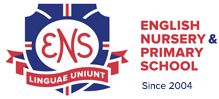 Homework PolicyJanuary 2022Review date June 2022PurposeThe purpose of this policy is to ensure a consistent and clear approach to homework tasks, enabling learning to be shared with parents and carers, therefore extending the reinforcement and practice beyond the school day.  This policy will be renewed and updated regularly in light of operational experience and in line with changes in policies and legislation.OverviewAt ENS we believe that it is important to build strong links between home and school. At all times children will be encouraged to read at home and this will involve learners taking reading books home on a regular basis. We are committed to promoting parental involvement in education and so parents will be encouraged to help and support their children by reading with them on a regular basis.StrategiesHomework is sent home every Friday and returned to school the following Thursday.A copy of the homework sheet should be posted on Class Dojo, or Google Classroom or emailed home.Where teachers have set homework they must review the outcomes mark the work and give feedback to the learners.Reading books sent home must be carefully recorded and checked upon return.  Children may be given up to 5 books from the reading scheme per week, as deemed appropriate by the teacher. Books from the reading scheme may not be taken before the return of all previous books.Every child must have the opportunity to borrow a book from the library on a weekly basis.  These must be logged in and out, using the electronic system.  A book may not be taken from the library before the return of the previous book.Parents will be charged for losses of any books borrowed from school. All books must be collected before any school holiday.  No homework is set during the holidays.Schedule:As with all work set, homework is monitored and results are recorded. Exceptional CircumstancesAs a rule, additional home learning tasks are not provided for children who miss school because of holidays or sickness.  In exceptional circumstances, it may be appropriate for the school to provide home-learning tasks.  In these cases, the teacher will arrange meetings using electronic media to explain the tasks. Work will be shared using an online platform.   Year Group Guideline Amount Tasks/Activities/Subject Areas: Our expectations are that: EY Children will read daily. A number task, sound work will be set. This should be worked on for a few minutes each evening Yr 1 1 hour weekly Children will read daily. Children will complete a Literacy and Maths task/game/activity every week. Time spent on homework should be up to 10 minutes each evening Yr 2 1 hour weekly Children will read daily. Children will complete a Literacy and Maths task/game/activity every week. Occasionally they may compete a relevant themed task. Time spent on homework should be up to 10-15 minutes each evening Yr 3 1 1⁄2 weekly Children will read daily. Children will complete a Literacy and Maths task/game/activity every week. Home leaning projects, linked to class themes, may be set for completion over a half term. Time spent on homework should be up to 15-20 minutes each evening Yr 4 1 1⁄2 weekly Children will read daily. Children will complete a Literacy and Maths task/game/activity every week. Home learning projects, linked to class themes, may be set for completion over a half term. Time spent on homework should be up to 15-20 minutes each evening Yr 5 90 minutes per week Children will read daily. Children will complete a Literacy and Maths task/game/activity every week. Home leaning projects, linked to class themes, may be set for completion over a half term. Time spent on homework should be up to 20-25 minutes each evening Yr 6  90 minutes per weekChildren will read daily. Children will complete a Literacy and Maths task/game/activity every week. Home leaning projects, linked to class themes, may be set for completion over a half term. Time spent on homework should be up to 20-30 minutes each evening 